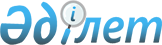 О внесении изменения в постановление акимата Акмолинской области от 21 февраля 2008 года № а-2/54 "Об установлении водоохранных зон полос озер Катарколь, Щучье, Малое Чебачье, Большое Чебачье, Боровое, Жукей, реки Нура и режима их хозяйственного использования"
					
			Утративший силу
			
			
		
					Постановление акимата Акмолинской области от 17 марта 2009 года № А-4/106. Зарегистрировано Департаментом юстиции Акмолинской области 6 апреля 2009 года № 3317. Утратило силу постановлением акимата Акмолинской области от 3 мая 2022 года № А-5/222
      Сноска. Утратило силу постановлением акимата Акмолинской области от 03.05.2022 № А-5/222 (вводится в действие по истечении десяти календарных дней после дня его первого официального опубликования).
      В соответствии с Водным Кодексом Республики Казахстан от 9 июля 2003 года, Законом Республики Казахстан 23 января 2001 года "О местном государственном управлении и самоуправлении в Республики Казахстан" акимат Акмолинской области ПОСТАНОВЛЯЕТ:
      1. Внести в постановление акимата Акмолинской области "Об установлении водоохранных зон и полос озер Катарколь, Щучье, Малое Чебачье, Большое Чебачье, Боровое, Жукей, реки Нура и режима их хозяйственного использования" от 21 февраля 2008 года № а-2/54 (зарегистрировано в Реестре государственной регистрации нормативных правовых актов № 3241, опубликовано 4 марта 2008 года в газете "Акмолинская правда", 4 марта 2008 года в газете "Арка ажары") следующее изменение:
      в режиме хозяйственного использования на территории водоохранных зон и водоохранных полос озер Катарколь, Щучье, Малое Чебачье, Большое Чебачье, Боровое, Жукей, реки Нура, согласно приложению 2 к указанному постановлению:
      подпункт 4) пункта 3 исключить.
      2. Контроль за исполнением данного постановления возложить на заместителя акима области Отарова К.М.
      3. Настоящее постановление акимата области вступает в силу со дня государственной регистрации в Департаменте юстиции Акмолинской области и вводится в действие со дня официального опубликования.
					© 2012. РГП на ПХВ «Институт законодательства и правовой информации Республики Казахстан» Министерства юстиции Республики Казахстан
				
      Аким области

А.Рау
